Calcul CM2 - Soustraction de nombres entiers 1Pose et calcule ces opérations sur ton cahier.17 089 - 6 812 			23 140 - 7 896			62 350 - 18 9634 015 - 2 563				71 845 - 68 523			30 154 - 17 896Calcul CM2 - Soustraction de nombres entiers 1Pose et calcule ces opérations sur ton cahier.17 089 - 6 812 			23 140 - 7 896			62 350 - 18 9634 015 - 2 563				71 845 - 68 523			30 154 - 17 896Calcul CM2 - Soustraction de nombres entiers 1Pose et calcule ces opérations sur ton cahier.17 089 - 6 812 			23 140 - 7 896			62 350 - 18 9634 015 - 2 563				71 845 - 68 523			30 154 - 17 896Calcul CM2 - Soustraction de nombres entiers 1Pose et calcule ces opérations sur ton cahier.17 089 - 6 812 			23 140 - 7 896			62 350 - 18 9634 015 - 2 563				71 845 - 68 523			30 154 - 17 896Calcul CM2 - Soustraction de nombres entiers 1Pose et calcule ces opérations sur ton cahier.17 089 - 6 812 			23 140 - 7 896			62 350 - 18 9634 015 - 2 563				71 845 - 68 523			30 154 - 17 896Calcul CM2 - Soustraction de nombres entiers 1Pose et calcule ces opérations sur ton cahier.17 089 - 6 812 			23 140 - 7 896			62 350 - 18 9634 015 - 2 563				71 845 - 68 523			30 154 - 17 896Calcul CM2 - Soustraction de nombres entiers 1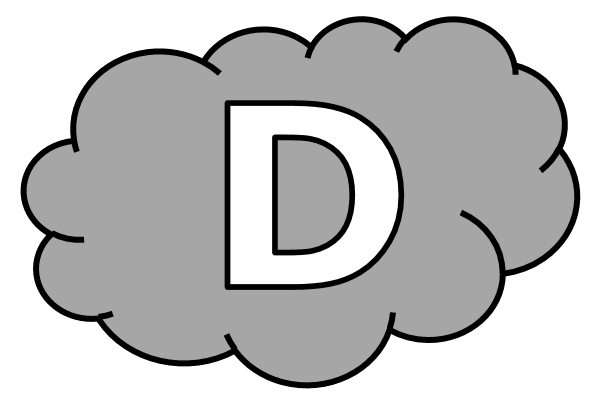 Calcule ces opérations.Calcul CM2 - Soustraction de nombres entiers 1Calcule ces opérations.Calcul CM2 - Soustraction de nombres entiers 2Pose et calcule ces opérations sur ton cahier.45 123 - 6 352 			20 458 - 4 879			123 965 - 25 89611 860 - 3 274			4 785 - 3 992			562 478 - 360 214Calcul CM2 - Soustraction de nombres entiers 2Pose et calcule ces opérations sur ton cahier.45 123 - 6 352 			20 458 - 4 879			123 965 - 25 89611 860 - 3 274			4 785 - 3 992			562 478 - 360 214Calcul CM2 - Soustraction de nombres entiers 2Pose et calcule ces opérations sur ton cahier.45 123 - 6 352 			20 458 - 4 879			123 965 - 25 89611 860 - 3 274			4 785 - 3 992			562 478 - 360 214Calcul CM2 - Soustraction de nombres entiers 2Pose et calcule ces opérations sur ton cahier.45 123 - 6 352 			20 458 - 4 879			123 965 - 25 89611 860 - 3 274			4 785 - 3 992			562 478 - 360 214Calcul CM2 - Soustraction de nombres entiers 2Pose et calcule ces opérations sur ton cahier.45 123 - 6 352 			20 458 - 4 879			123 965 - 25 89611 860 - 3 274			4 785 - 3 992			562 478 - 360 214Calcul CM2 - Soustraction de nombres entiers 2Pose et calcule ces opérations sur ton cahier.45 123 - 6 352 			20 458 - 4 879			123 965 - 25 89611 860 - 3 274			4 785 - 3 992			562 478 - 360 214Calcul CM2 - Soustraction de nombres entiers 2Calcule ces opérations.Calcul CM2 - Soustraction de nombres entiers 2Calcule ces opérations.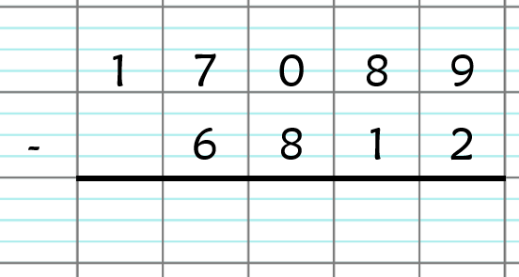 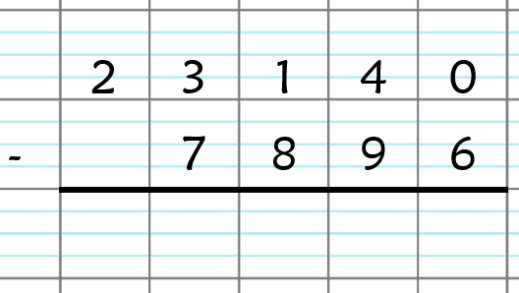 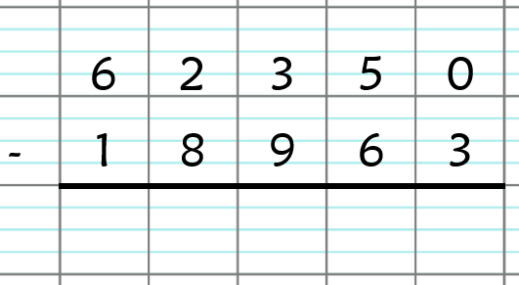 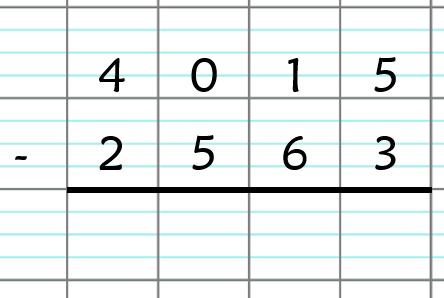 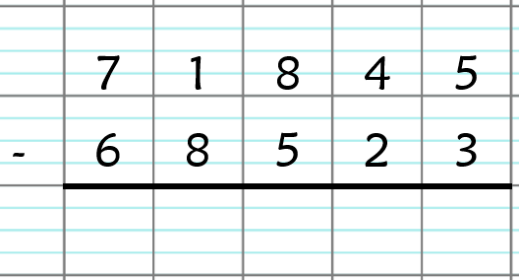 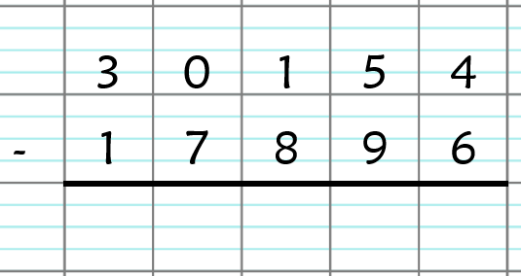 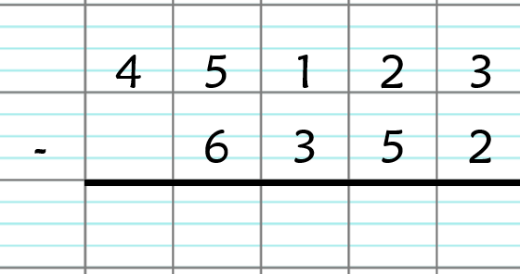 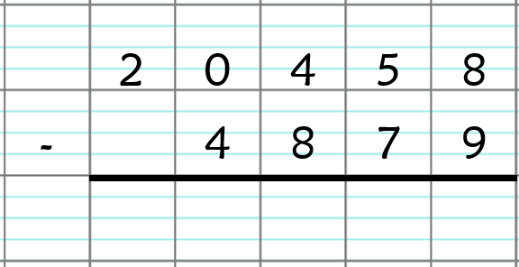 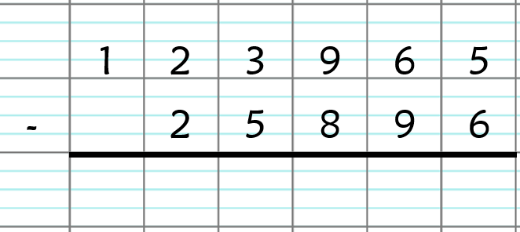 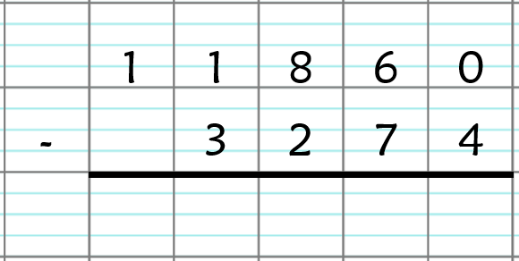 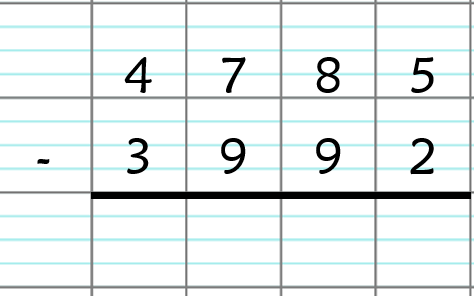 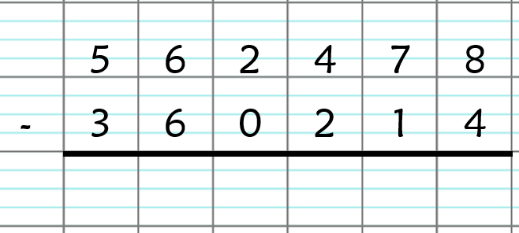 